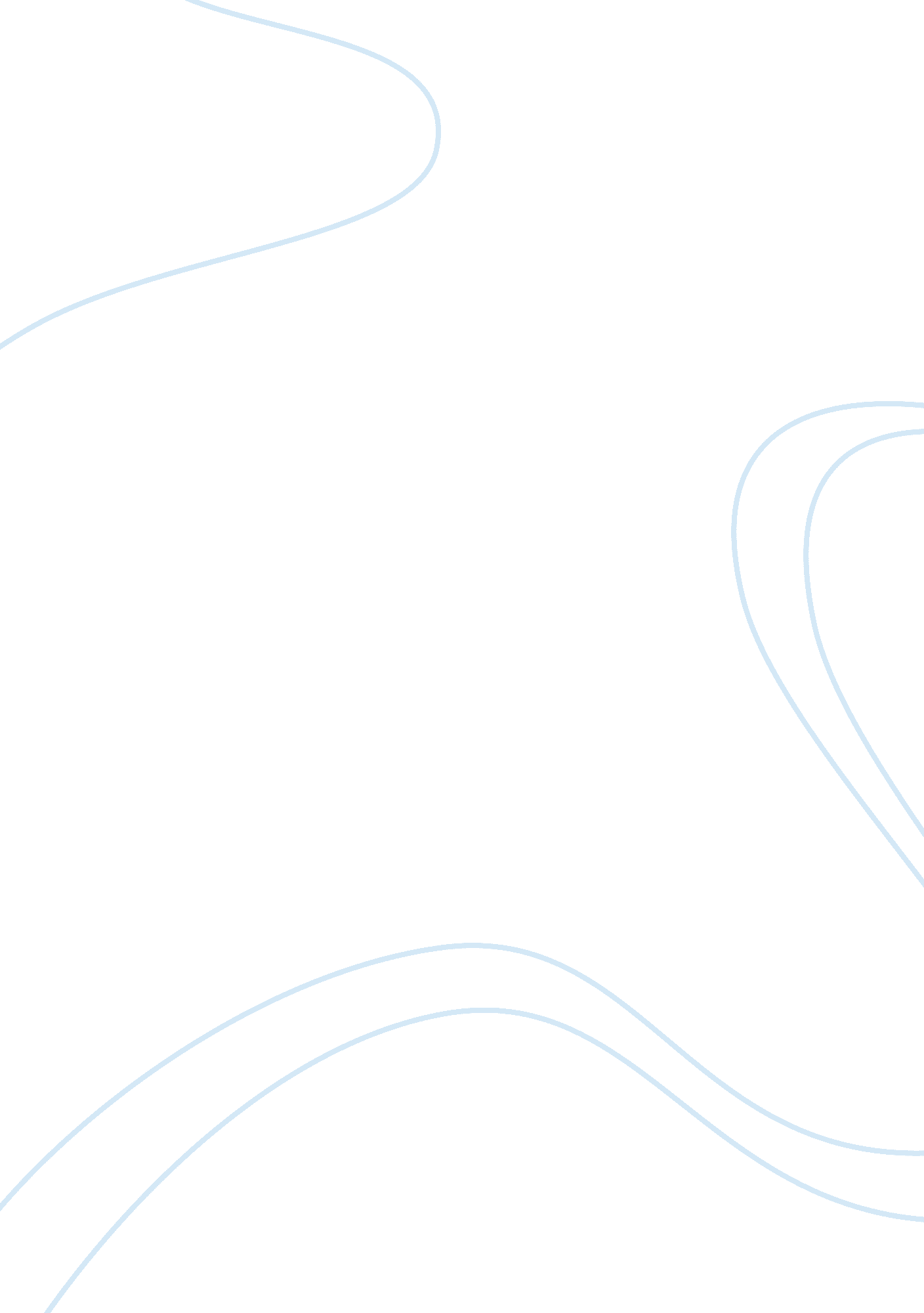 Cosmetology and college searchHealth & Medicine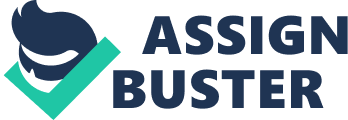 When wanting to be a good Cosmetologist that person has to have good work ethics as in being self-motivated with their work. Cosmetology careers are jobs that help someone’s appearance look better over time as the hair is done by a licensed worker (An Introduction to Cosmetology). For someone to be a good cosmetologist he or she has to have a creative mind and has to be a friendly person (An Introduction to Cosmetology). When that worker is working with someone’s hair, the main thing to remember is to ask the customer how the hair is going to be cut and the instructions of that person always needs to be followed in order to keep the customer. Cosmetology workers can earn lots ofmoneyif taken the right path to succeed their possibilities in the future. The general tasks a hairdresser may do daily and many more could include keeping work stations kept clean at all times and cleaning hair accessories after each use, being sure to ask the customer what hair style they would like and follow their instructions on how they want it, “ look at the hair and give the customer a couple of ideas on how the hair style could look”, picking up the phone and taking customers calls and scheduling appointments, “ going through all files and making sure they are updated with all the customers correct information”, being on cash register duty to take the customers money from them, selling hair care products is a major component of thiscareerand cosmetologists like to show customers before they leave the salon and demonstrate the items that would work best with their hair for them to sell. (College Search and Planning Guide). A cosmetologist can “ make an average of $11. 21 an hour and make an average of $43, 250 a year” (College Search and Planning Guide). In order for a worker to make this much they usually have 40 hour workweeks. “ In the United States, there are about 349, 210 hairdresser/cosmetology jobs offered to people in interest of being a cosmetologist”(College Search and Planning Guide). The workenvironmentfor hairdressers is 99% always clean to satisfy a customer in their own personal salon or someone else that owns that salon (College Search and Planning Guide). 